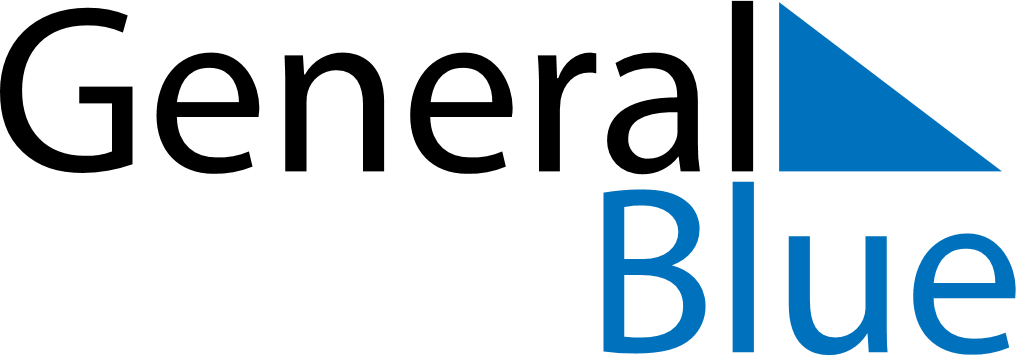 March 2029March 2029March 2029March 2029SwitzerlandSwitzerlandSwitzerlandSundayMondayTuesdayWednesdayThursdayFridayFridaySaturday1223456789910111213141516161718192021222323242526272829303031Maundy ThursdayGood FridayGood Friday